Nombre: _____________________________________________________      Fecha: __________Control de lectura: Texto 1: ¿Qué fue la Guerra Fría?La Guerra Fría fue un enfrentamiento político e ideológico que se desarrolló entre los años 1945 y 1947, luego de la Segunda Guerra Mundial, en el cual los Estados Unidos y la Unión Soviética se enfrentaron por la hegemonía política y económica del mundo.Dentro de este conflicto ideológico participaron dos grandes potencias:Estados Unidos: conocido junto a sus aliados como bloque Occidental, apoyaba el sistema político capitalista.Unión Soviética: conocido junto a sus aliados como bloque del Este, apoyaba al sistema de gobierno comunista.Una vez derrotado el nazismo, enemigo en común de las dos potencias, ambas intentaron imponer sus intereses políticos e ideológicos sobre el mundo. Esta guerra se caracterizó por la violación de los derechos humanos por parte de los beligerantes, lo cual repercutió en severas consecuencias para la sociedad de aquel entonces.La Guerra Fría se prolongó a través de un período aproximado de 42 años, quedando por finalizada a comienzos de la década de los 90 cuando los presidentes de cada país, Ronald Reagan (Estados Unidos) y Gorbachev Mikhail (Unión Soviética), llegaron a un acuerdo mutuo.Uno de los principales factores que impulsó a terminar la guerra fue la caída del muro de Berlín, ya que esta representó el fin de los regímenes socialistas de la Unión Soviética.Preguntas: 1. ¿Cuáles fueron los bloques antagonistas durante la Guerra fría?________________________________________________________________________________________________________________________________________________________________________________________________________________________________________________2. ¿En que se diferenciaban cada bloque? ________________________________________________________________________________________________________________________________________________________________________________________________________________________________________________3. ¿Qué acontecimientos marcan el inicio y el termino de la Guerra fría?________________________________________________________________________________________________________________________________________________________________________________________________________________________________________________Texto 2: La Guerra de las galaxiasLa Guerra de las Galaxias es el proyecto tecnológico más ambicioso de todos los tiempos. Sus objetivos son “hacer las armas nucleares [soviéticas] impotentes y obsoletas”. Sus metas son desarrollar e implementar un sistema anticoheteril para destruir misiles [soviéticos] inmediatamente después de su lanzamiento, y dos sistemas de interceptores de proyectiles: uno para actuar a distancias de miles de kilómetros cuando el cohete o las bombas siguen trayectorias más o menos identificables, y otro para operar justo por encima de ciudades sometidas a un ataque nuclear, cuando las ojivas agresoras y centenares de señuelos fueran cayendo a una velocidad de 8000 metros por segundo.Según encuestas de opinión, el pueblo norteamericano quedó encantado con una iniciativa de defensa estratégica que les prometía seguridad total frente a una posible amenaza soviética de aniquilación completa. Sin embargo, al proponer la construcción de un escudo invulnerable para proteger a los EE.UU. y sus aliados, sin renunciar a la posesión y modernización de armas ofensivas de exterminio masivo, la puesta en práctica de la IDE ofrecería a los EE.UU. la opción de poder efectuar una destrucción completa de la URSS sin sufrir daño dentro de su propia casa. Indudablemente, muchos norteamericanos se sentirían ofendidos ante el hecho de que alguien pudiera imaginar que su pueblo apoyaría, dado el caso, la realización de una operación tan monstruosa como sería la aniquilación premeditada de cientos de millones de seres humanos. Al fin y al cabo los EE.UU. tuvieron esa oportunidad, entre 1949 y 1955, y no la utilizaron a pesar de las presiones que en ese sentido ejerció la Fuerza Aérea sobre los presidentes Truman y Eisenhower. Pero no sería justo ni realista pedir a los soviéticos que dejaran su propia seguridad a merced de gobernantes norteamericanos que, en estos precisos momentos, no respetan las leyes de su propio país, arrogándose para ellos la facultad de tomar decisiones que competen al Congreso de EE.UU. y que han identificado a la URSS con el “Imperio del Mal”. También sería absurdo pretender que los soviéticos confiaran su seguridad al Congreso de otra nación.Por lo tanto, un análisis de las posibilidades de éxito de la IDE debe tomar en cuenta que tarde o temprano la URSS hará frente al desafío norteamericano con contra medidas sencillas y de bajo costo, tales como aumentar su arsenal nuclear, que tenderán a minimizar o neutralizar las ventajas estratégicas que pudieran emerger de logros o expectativas vinculadas a la IDE.Por el lado económico, aún sin llegar a la etapa de desarrollo e implementación, la IDE ya está costando 5000 millones de dólares anuales en gastos directos y otros veinte mil millones en gastos indirectos. Una implementación de la IDE, si fuera técnicamente posible, sin considerar que la URSS tomaría contramedidas, costaría entre quinientos mil y un millón de millones de dólares en gastos directos, lo que la convertiría en el mayor negocio de todos los tiempos, con profundas consecuencias para la economía de los EE.UU. y, por ende, para todas las economías dependientes como la de nuestro país.Si en cambio se buscara una reducción y eventual eliminación y proscripción de las armas nucleares, la IDE se tornaría irrelevante. Esta solución daría una gran oportunidad a todas las naciones involucradas en la carrera armamentista de aprovechar al máximo sus recursos para mejorar el nivel de vida de sus ciudadanos, pero no aportaría ventajas estratégicas directas para los EE.UU. en su confrontación con la URSS.Tras tres años de duras críticas por parte de destacados científicos norteamericanos no pertenecientes al gobierno, pero también tras torrentes de dólares y una ofensiva diplomática sostenida, la IDE está más vigente que nunca: en la prensa occidental, en las negociaciones de Ginebra sobre desarme, en las cancillerías de los países de la OTAN desde Canadá hasta Turquía, entre los contratistas del Pentágono, y en la comunidad científica de los países occidentales, dentro de la cual predomina la noción de que la investigación científica de por sí no es ni mala ni buena y es independientemente del contexto dentro del cual se la lleva a cabo, relegando la ética del quehacer científico a una mera curiosidad.1. ¿Cómo podríamos definir la “Guerra de las galaxias?________________________________________________________________________________________________________________________________________________________________________________________________________________________________________________________________________________________________________________________________________________________________________________________________________________2. A partir de la lectura, ¿Qué relación considera usted que tiene la idea de “Guerra de las galaxias” con la afamada serie de películas Star Wars? Se recomienda ver episodio IV de Star Wars titulado “Una  nueva esperanza”________________________________________________________________________________________________________________________________________________________________________________________________________________________________________________________________________________________________________________________________________________________________________________________________________________________________________________________________________________________________________________________________________________________________________________________________________________________________________________________________Texto 3: Estamos viviendo una nueva Guerra FríaEs entre Estados Unidos y China y comenzó en 2019 como un enfrentamiento comercial que muy pronto se convirtió en un conflicto de mayores repercusiones globales. ¿Qué se espera para 2020?¿Cuándo comenzó la Segunda Guerra Fría? Los historiadores del futuro dirán que fue en 2019.Algunos insistirán en que la nueva Guerra Fría ya había comenzado —con Rusia— en 2014, cuando Moscú envió sus tropas a Ucrania. Pero el deterioro de las relaciones ruso-estadounidenses palidece en comparación con el ascenso del antagonismo chino- estadounidense que se ha desarrollado en los últimos años. Y aunque Estados Unidos y China probablemente pueden evitar una guerra “caliente”, una segunda Guerra Fría todavía es una posibilidad desalentadora.Algunos académicos pedantes tal vez digan que la nueva Guerra Fría comenzó con la elección de Donald Trump en noviembre de 2016 o en enero de 2018, con su imposición inicial de aranceles a lavadoras y paneles solares importados, muchos de los cuales se fabrican en China. Otros sugerirán como punto de partida admisible octubre de 2018, cuando el vicepresidente estadounidense, Mike Pence, denunció el uso de Pekín de “herramientas políticas, económicas y militares, así como de propaganda, para ampliar su influencia”.Sin embargo, no fue sino hasta 2019 que miembros de la élite política de todos los bandos adoptaron de manera definitiva el enfoque de confrontación a China del gobierno de Trump. Con notable rapidez, la hostilidad de Trump pasó de ser una idiosincrasia de política exterior a aceptarse como sabiduría convencional. Hasta la senadora Elizabeth Warren, candidata presidencial demócrata, comenzó a pedir una postura más severa respecto a Pekín.La opinión pública dio un giro similar. Una encuesta del Pew Research Center mostró que el porcentaje de estadounidenses con una visión desfavorable de China aumentó de un 47 por ciento en 2018 a un 60 por ciento en 2019. Solo el 26 por ciento de los estadounidenses tiene una visión favorable de China.Algo más cambió el año pasado. Lo que comenzó como una guerra comercial —un toma y daca por los aranceles mientras las dos partes discutían sobre el déficit comercial estadounidense y el robo de propiedad intelectual por parte de China— se convirtió rápidamente en un cúmulo de otros conflictos.En poco tiempo, Estados Unidos y China se vieron involucrados en una guerra tecnológica originada por el dominio global de la compañía china Huawei en las telecomunicaciones de red 5G y en una confrontación ideológica en respuesta a los abusos infligidos a los uigures, una minoría musulmana, en la provincia china de Sinkiang, así como en una clásica rivalidad entre superpotencias por el predominio en ciencia y tecnología. También surgió la amenaza de una guerra de divisas por el tipo de cambio del yuan chino, cuyo debilitamiento frente al dólar fue autorizado por el Banco Popular de China.1. ¿Qué es lo que el autor se refiere como “Segunda Guerra Fría”?________________________________________________________________________________________________________________________________________________________________________________________________________________________________________________________________________________________________________________________________________________________________________________________________________________________________________________________________________________________________________________________________________________________________________________________________________________________________________________________________2. Según su opinión, ¿Está presente aun la Guerra fría en el mundo? ¿Cómo lo ha visto?________________________________________________________________________________________________________________________________________________________________________________________________________________________________________________________________________________________________________________________________________________________________________________________________________________________________________________________________________________________________________________________________________________________________________________________________________________________________________________________________________________________________________________________________________________________________________________________________________________________________Material audiovisual de apoyo: La Guerra fría, draw my life: https://www.youtube.com/watch?v=_ASkXx04LqQForrest Gump, Fragmento La guerra de Vietman (película completa en Netflix): https://www.youtube.com/watch?v=CMm9y8p7Q_Y Doctor Strange Love, escena bomba: https://www.youtube.com/watch?v=snTaSJk0n_YLa Guerra de Afganistan: https://www.youtube.com/watch?v=q5rhHSi4c1MRocky vs Drago, fragmento Rocky IV: https://www.youtube.com/watch?v=h8nC-RnETd0La caída del Muro: https://www.youtube.com/watch?v=p2sa0Gplnus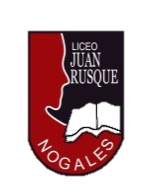 Guía Guerra Fría 3ero medioProfesor Rodrigo Tapia F.Marzo, 2020